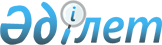 Шектеу іс-шараларын тоқтату туралыБатыс Қазақстан облысы Тасқала ауданы Шежін ауылдық округі әкімінің 2015 жылғы 9 желтоқсандағы № 8 шешімі      РҚАО-ның ескертпесі.

      Құжаттың мәтінінде түпнұсқаның пунктуациясы мен орфографиясы сақталған.

      Қазақстан Республикасының 2001 жылдың 23 қаңтардағы "Қазақстан Республикасындағы жергілікті мемлекеттік басқару және өзін-өзі басқару туралы", Қазақстан Республикасының 2002 жылдың 10 шілдедегі "Ветеринария туралы" Заңдарына сәйкес, Қазақстан Республикасы ауыл шаруашылығы Министрлігі "Ветеринариялық бақылау және қадағалау комитетінің Тасқала аудандық аумақтық инспекциясы" мемлекеттік мекемесі басшысының 2015 жылғы 3 желтоқсандағы № 306 ұсынысы негізінде ауылдық округ әкімі ШЕШІМ ҚАБЫЛДАДЫ:

      1. Тасқала ауданының Шежін ауылдық округінің Шежін-2 ауылының аумағында шектеу іс-шаралары тоқтатылсын.

      2. Тасқала ауданы Шежін ауылдық округі әкімінің 2014 жылғы 9 сәуірдегі № 12 "Тасқала ауданының Шежін ауылдық округінің Шежін-2 ауылының аумағында шектеу іс-шараларын белгілеу туралы" шешімінің (Батыс Қазақстан облысы Әділет департаментінде 2014 жылғы 25 сәуірдегі № 3504 болып тіркелді) күші жойылды деп танылсын.


					© 2012. Қазақстан Республикасы Әділет министрлігінің «Қазақстан Республикасының Заңнама және құқықтық ақпарат институты» ШЖҚ РМК
				
      Шежін ауылдық округінің әкімі

Т. Шакиров
